Karta ZgłoszeniaSzkolenie dla pracowników branży turystycznej z zakresu znajomości atrakcji turystycznych             na terenie Powiatu ŻnińskiegoWYCIECZKA IŻnin – Pałac Lubostroń – Dwór Marzeń w Sielcu – Grochowiska Szlacheckie – Marcinkowo Górne – Muzeum Archeologiczne w Biskupinie – Muzeum Kolei Wąskotorowej wraz z wystawą średniowiecznych machin oblężniczych w Wenecji – Żnin Termin: 11 maja 2016 r.……………………………..                                              ……………………………………              miejscowość, data                                                                                              podpisUdział w szkoleniu jest bezpłatny. Uczestnik zapewnia we własnym zakresie dojazdu do Żnina.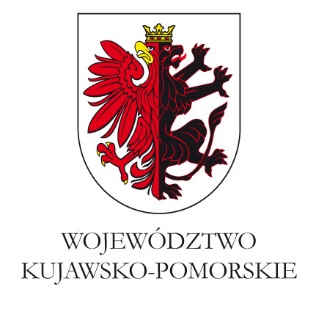 Zadanie jest współfinansowane ze środków Województwa Kujawsko – PomorskiegoImię i nazwiskoReprezentowany podmiotAdres e-mailTelefon